　 (34)  多項式函數多項式函數的形式是：f(x)＝xn變數n越大，f(x)變化越快。我們先從n＝2開始：f(x)＝x2f(x)＝x2的圖形如下：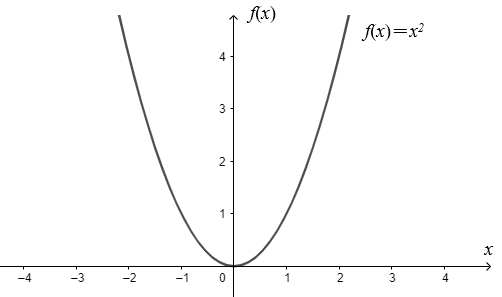 同學們可以看出，f(x)＝x2對x而言，是對稱的，也就是以y軸為對稱軸，因此f(x)＝f(x)。我們可以看一下f(x)＝x3：我們看出f(x)＝x3的增加速度比f(x)＝x2快的多。當x＝10時，f(x)＝x3＝103＝1000但如果是f(x)＝x2，f(x)＝x2＝102＝100f(x)＝x3的圖形如下：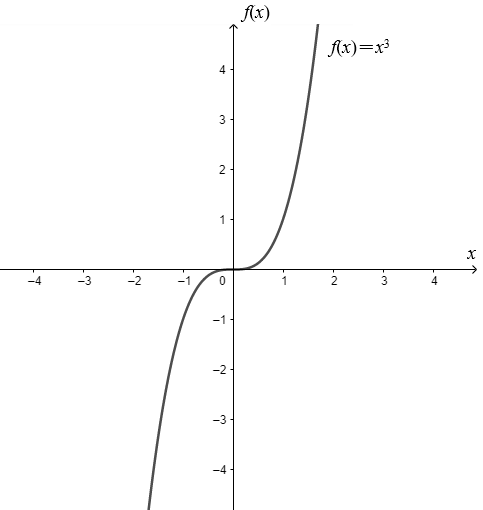 各位可以看出，f(x)＝x3對x而言，是相反的，也就是以原點(0,0)為對稱中心，因此f(x)＝f(x) 。我們不妨將f(x)＝x2和f(x)＝x3畫在一起做比較：多項式函數的形式是f(x)＝xn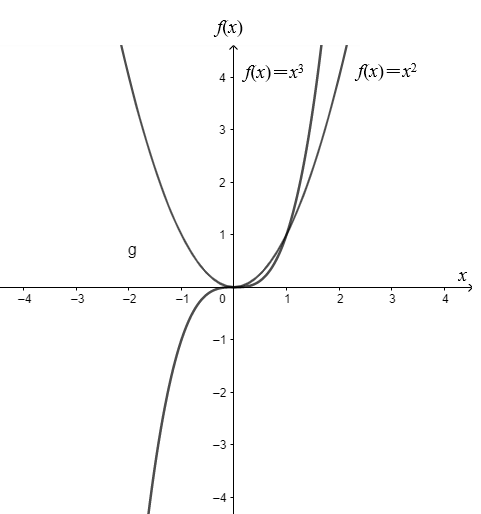 假設n＝1，則f(x)＝x1＝( f(x)取到小數點後第二位)我們可以看出f(x)＝x1是一個漸減的函數。x越大，f(x)的值越小。f(x)＝x1＝的圖形如下：(x>0時)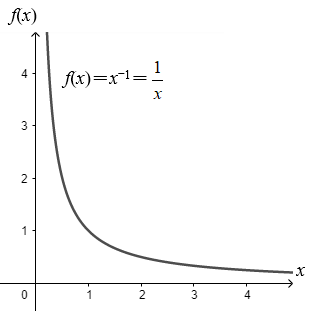 同學們應該知道，f(x)＝xn中，只要n是一個負數，f(x)＝xn就是一個漸減的函數。x12345678910f(x)149162536496481100x12345678910f(x)1827641252163435127291000x0.010.112345678910f(x)1001010.50.330.250.20.160.140.120.110.1